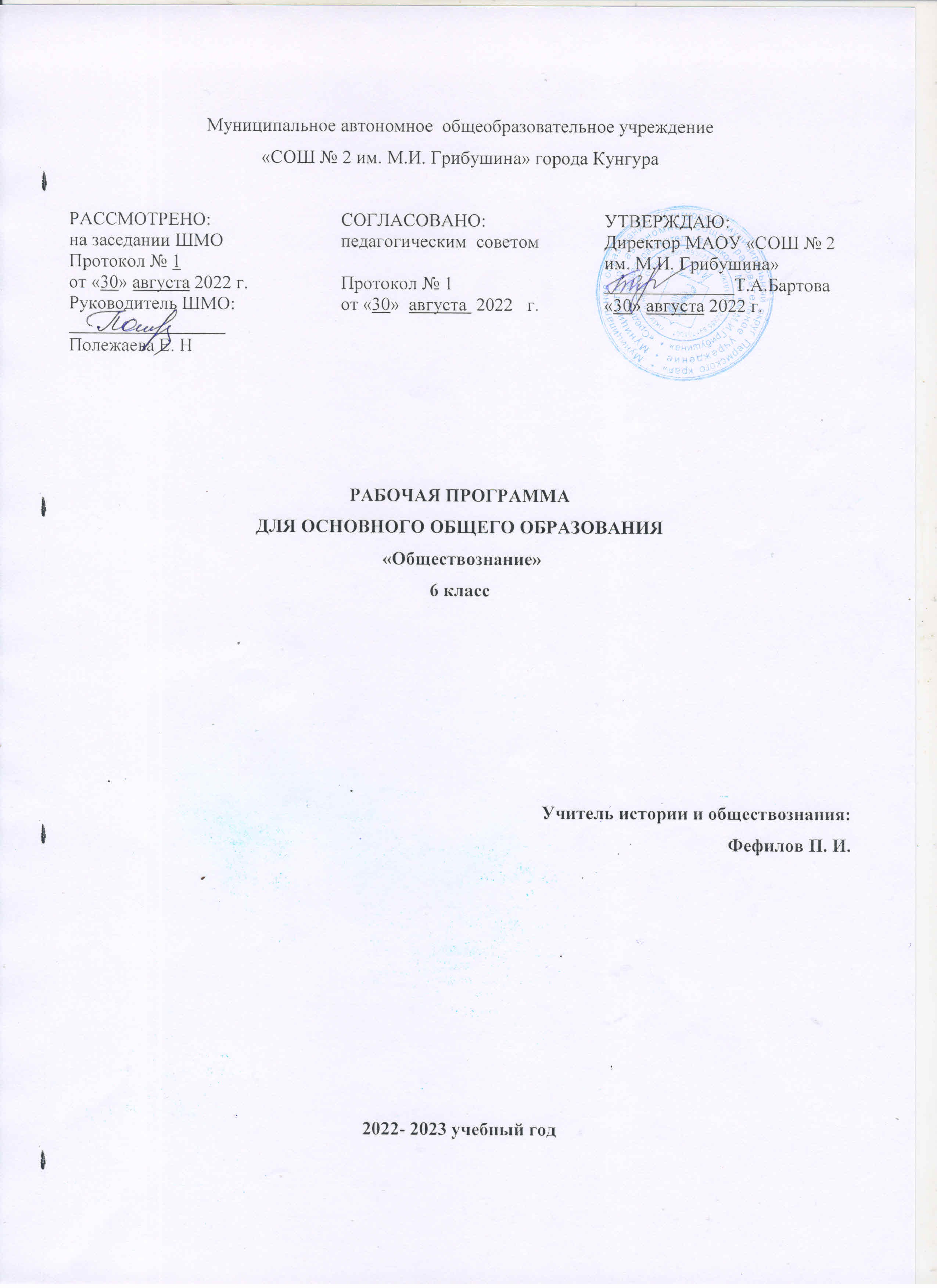 Пояснительная запискаРабочая программа по обществознанию для 6 класса составлена на основе ФГОС ООО, Примерных программ основного общего образования и авторской рабочей программы (Рабочие программы к предметной линии учебников под редакцией Л.Н. Боголюбова. 5-9 классы: пособие для учителей общеобразовательных учреждений/ Л.Н. Боголюбов, Н.И. Городецкая, Л.Ф. Иванова и др.-М.: Просвещение, 2011)Рабочая программа по курсу составлена на основе следующих документов:Федеральный закон Российской Федерации «Об образовании в Российской Федерации» (от 29.12.2012 № 273-ФЗ). .Федеральный государственный образовательный стандарт основного общего образования (приказ Минобрнауки РФ от 17.12.2010 № 1897).Приказ Министерства просвещения России от 28 декабря 2018 № 345 «О федеральном перечне учебников, рекомендуемых к использованию при реализации имеющих государственную аккредитацию образовательных программ начального общего, основного общего, среднего общего образования»Приказ Министерства просвещения Российской Федерации от 8 мая 2019 г. № 233 «О внесении   изменений в федеральный перечень учебников, рекомендуемых к использованию при реализации имеющихся государственную аккредитацию образовательных программ начального общего, основного общего, среднего общего образования, утвержденного приказом Министерства просвещения Российской Федерации от 28 декабря 2018 г. № 345»1. Общие цели основного общего образования с учётом специфики учебного предмета «Обществознание»воспитание общероссийской идентичности, гражданской ответственности, уважения к социальным нормам; приверженности гуманистическим и демократическим ценностям, закреплённым в Конституции Российской Федерации;развитие личности в ответственный период социального взросления человека (10—15 лет), её познавательных интересов, критического мышления в процессе восприятия социальной (в том числе экономической и правовой) информации и определения собственной позиции; нравственной и правовой культуры, экономического образа мышления, способности к самоопределению и самореализации;освоение на уровне функциональной грамотности системы знаний, необходимых для социальной адаптации: об обществе; основных социальных ролях; о позитивно оцениваемых обществом качествах личности, позволяющих успешно взаимодействовать в социальной среде; сферах человеческой деятельности; способах регулирования общественных отношений; механизмах реализации и защиты прав человека и гражданина;формирование опыта применения полученных знаний для решения типичных задач в области социальных отношений; экономической и гражданско-общественной деятельности; межличностных отношений; отношений между людьми различных национальностей и вероисповеданий; самостоятельной познавательной деятельности; правоотношений; семейно-бытовых отношений.Задачи курса:создание условий для социализации личности;воспитание чувства патриотизма, уважения к своей стране, к правам и свободам человека,демократическим принципам общественной жизни;формирование знаний и интеллектуальных умений;воспитания уважения к семье и семейным традициям;формирование основ мировоззренческой, нравственной, социальной, политической, правовой и экономической культуры;воспитание толерантного отношения к людям другой национальности;воспитания уважения к трудовой деятельности.2. Общая характеристика предмета «Обществознание»«Обществознание» — учебный предмет в основной школе, фундаментом которого являются научные знания о человеке и об обществе, о влиянии социальных факторов на жизнь каждого человека. Их раскрытие, интерпретация, оценка базируются на результатах исследований, научном аппарате комплекса общественных наук (социология, экономическая теория, политология, культурология, правоведение, этика, социальная психология), а также философии. Такая комплексная научная база учебного предмета «Обществознание», многоаспектность изучения его предмета — общественной жизни — обусловливают интегративный характер обществознания, который сохраняется и в старшей школе.«Обществознание» как учебный предмет в основной школе акцентирует внимание учащихся на современных социальных явлениях; опирается на пропедевтическую обществоведческую подготовку учащихся в начальных классах в рамках учебного предмета «Окружающий мир».Полнота и глубина раскрытия содержания курса по обществознанию на втором этапе обучения ограничены познавательными возможностями учащихся младшего и среднего подросткового возраста. Наиболее сложные аспекты общественного развития рассматриваются в курсе по обществознанию в старших классах.Обществознание представляется очень специфической школьной дисциплиной в российской системе образования. Уникальность обществознания состоит в том, что здесь не только рассматриваются новые содержательные области (например, вопросы права), но и происходит интеграция других школьных предметов (истории, литературы, географии, биологии и др.), а также привлекается социальный опыт школьников.Курс «Обществознание» в 6 классе призван расширить знания учащихся о месте человека в обществе, дать научное представление об обществе, о социальном окружении, Родине. В основу содержания курса заложены моральные и правовые нормы, что создает условия для единства обучения и воспитания, определяющего нравственные ориентиры, формирующего образцы достойного поведения.В 6 классе при изучении обществознания, прежде всего, даются знания граждановедческого характера, основу которых составляют наиболее актуальные для подростков проблемы взаимодействия личности и общества, жизненные ценности, нравственные и правовые нормы, правила поведения, в том числе взаимоотношения ребенка с семьей, ученическим коллективом, взрослыми; обобщение опыта взаимодействия с социальной и природной средой; знания о правах человека и способах их защиты, этические нормы поведения, первичные знания о государстве и законах.В процессе обучения обществознанию в 6 классе у школьников формируется относительно целостное представление о человеке как личности, о деятельности как целенаправленном проявлении активности человека, раскрываются ключевые научные категории, отражающие социальную сущность человека. С опорой на эти понятия шестиклассники получают возможность объяснять явления социальной действительности, связанные с деятельностью людей, межличностными отношениями, совершенствуются общеучебные компетенции учащихся. Эти знания, умения и ценностные установки необходимы для сознательного выполнения подростками основных социальных ролей.Курс способствует развитию информационных учебных умений школьников по поиску социальной информации в адаптивных источниках, адекватному ее восприятию, применению основных обществоведческих терминов и понятий при анализе, общении, систематизации полученных знаний.Описание места учебного предмета, курса в учебном плане школыРабочая программа рассчитана на 34 учебных часа и отражает базовый уровень подготовки учащихся по разделам программы. Она конкретизирует содержание тем образовательного стандарта и даёт распределение учебных часов по разделам курса.Личностные, метапредметные и предметные результаты освоения учебного предмета «Обществознание»Требования к результатам обучения предполагают реализацию деятельностного, компетентностного и личностно ориентированного подходов в процессе усвоения программы, что в конечном итоге обеспечит овладение учащимися знаниями, различными видами деятельности и умениями, их реализующими.Личностные результаты:  осознание своей идентичности как гражданина страны, члена семьи, этнической и религиозной группы, локальной и региональной общности;освоение гуманистических традиций и ценностей современного общества, уважение прав и свобод человека;осмысление социально-нравственного опыта предшествующих поколений, способность к определению своей позиции и ответственному поведению в современном обществе;понимание культурного многообразия мира, уважение к культуре своего и других народов, толерантность.Метапредметные результаты: способность сознательно организовывать и регулировать свою деятельность – учебную, общественную и др.;овладение умениями работать с учебной и внешкольной информацией (анализировать и обобщать факты, составлять простой и развернутый план, тезисы, конспект, формулировать и обосновывать выводы и т.д.), использовать современные источники информации, в том числе материалы на электронных носителях;способность решать творческие задачи, представлять результаты своей деятельности в различных формах (сообщение, эссе, презентация, реферат и др.);готовность к сотрудничеству с соучениками, коллективной работе, освоение основ межкультурного взаимодействия в школе и социальном окружении и др.Предметные результаты:овладение целостными представлениями об историческом пути народов своей страны и человечества как необходимой основой для миропонимания и познания современного общества;способность применять понятийный аппарат исторического знания и приемы исторического анализа для раскрытия сущности и значения событий и явлений прошлого и современности;умения изучать и систематизировать информацию из различных исторических и современных  источников, раскрывая ее социальную принадлежность и познавательную ценность;расширение опыта оценочной деятельности на основе осмысления  жизни и деяний личностей и народов в истории своей страны и человечества в целом;готовность применять исторические знания для выявления и сохранения исторических и культурных памятников своей страны и мира.Содержание программы учебного курса обществознания для 6 классаСодержание программыВводный урок (1 ч.)Что мы уже знаем и умеем. Чем мы будем заниматься в новом учебном году. Как добиваться успехов в работе в классе и дома.Глава I. Человек в социальном измерении (12 ч.)Личность. Социальные параметры личности. Индивидуальность человека. Качества сильной личности. Познание человеком мира и самого себя. Самосознание и самооценка. Способности человека. Деятельность человека, её основные формы (труд, игра, учение). Мотивы деятельности. Связь между деятельностью и формированием личности. Знания и умения как условие успешной деятельности. Потребности человека — биологические, социальные, духовные. Индивидуальный характер потребностей. Люди с ограниченными возможностями и особыми потребностями. Духовный мир человека. Мысли и чувства. Привычка к труду. Проблема выбора профессии. Важность взаимопонимания и взаимопомощи.Глава II. Человек среди людей (10 ч.)Человек и ближайшее социальное окружение. Межличностные отношения. Роль чувств в отношениях между людьми. Сотрудничество и соперничество. Солидарность, лояльность, толерантность, взаимопонимание. Социальные группы (большие и малые). Человек в малой группе. Группы формальные и неформальные. Лидеры. Групповые нормы. Общение — форма отношения человека к окружающему миру. Цели общения. Средства общения. Стили общения. Особенности общения со сверстниками, старшими и младшими. Межличностные конфликты, причины их возникновения. Агрессивное поведение. Конструктивное разрешение конфликта. Как победить обиду и установить контакт.Глава III. Нравственные основы жизни (8 ч.)Человек славен добрыми делами. Доброе — значит хорошее. Мораль. Золотое правило морали. Учимся делать добро. Смелость. Страх — защитная реакция человека. Преодоление страха. Смелость и отвага. Противодействие злу. Человечность. Гуманизм — уважение и любовь к людям. Внимание к тем, кто нуждается в поддержке.Заключительные уроки (2 ч.)Резерв (1 ч.)Описание учебно-методического и материально-технического обеспечения образовательного процессаИспользуемый учебно-методический комплексУчебник. Обществознание. 6 класс. Виноградова Н. Ф., Городецкая Н. И., Иванова Л. Ф. / Под ред. Л. Н. Боголюбова, Л. Ф. Ивановой. М.: Просвещение, 2016Электронное приложение к учебнику. Обществознание. 6 класс. (CD)Поурочные разработки. Обществознание. 6 класс. Боголюбов Л. Н., Виноградова Н. Ф., Городецкая Н. И. и др.Рабочие программы. Обществознание. Предметная линия учебников под ред. Л. Н. Боголюбова. 5-9 классы. Боголюбов Л. Н., Городецкая Н. И., Иванова Л. Ф. и др. М.: Просвещение, 2016Обществознание. 6 класс. Рабочая программа и технологические карты уроков по учебнику под редакцией Л.Н. Боголюбова, Л.Ф. Ивановой. Волгоград, Учитель 2016.Интернет- ресурсы:http://fcior.edu.ru/ - федеральный портал школьных цифровых образовательных ресурсовhttp://www.school-collection.edu.ru/ - цифровые образовательные ресурсы для общеобразовательной школы http://festival.1september.ru/ - Фестиваль педагогических идей «Открытый урок»компьютерные презентации по темам курса «Обществознание»Литература для учителя:Боголюбов, Л, Н. Общая методика преподавания обществознания в школе / JT. Н. Боголюбов, JI. Ф. Иванова, А. Ю. Лазебникова. - М.: Дрофа, 2008.Лазебникова, А. Ю. Современное школьное обществознание: метод, пособие для учителя с дидакт. материалами / А. Ю. Лазебникова. - М.: Школа-Пресс, 2000.Прутченков, А. С. «Свет мой, зеркальце, скажи...»: методические разработки социально- психологических тренингов / А. С. Прутченков. - М.: Новая школа, 1996.Прутченковf А. С. Наедине с собой. Психологические тесты и психотехнические упражнения для подростков и старшеклассников / А. С. Прутченков. - М.: Российское педагогическое агентство, 1996.Прутченков, А. С. Школа жизни: методические разработки социально-психологических тренингов / А. С. Прутченков. - М.: Международная Педагогическая Академия, 1998.Александрова, И. Ю. Обществознание. Интенсивный курс / И. Ю. Александрова, В. В. Владимирова, Л. Ш. Лозовский. - М.: Айрис-Пресс, 2010.Бекешев, К. А. Обществознание: учеб. пособие / К. А. Бекешев. - М.: Проспект, 2010.Лозовский, Л. Ш. Практикум по обществознанию: вопросы и ответы; тесты с решениями / Л. Ш. Лозовский, Б. А. Райзберг. - М.: Рольф Айрис-Пресс, 2010.Сычев, Л А. Обществознание: учеб. пособие / А. А. Сычев. - М.: АльфаМ: ИНФРА-М, 2010.Тюляева, Т. И. Обществознание: настольная книга учителя / Т. И. Тюляева. - М.: Астрель, 2010.Дополнительная литература для учащихся:Домашек, Е. В. Школьный справочник по обществознанию / Е. В. Домашек. - Ростов н/Д.: Феникс, |010.Сазонова, Г. Г. Обществознание в таблицах и схемах / Г. Г. Сазонова. - М.: Виктория ПлюсТребования к результатам обученияВ результате изучения учебной дисциплины «Обществознание» обучающийся должен:добывать и критически оценивать поступающую информацию об особенностях личности разных людей, особенностях человеческого общения, экономики и политики.систематизировать и представлять в разных формах (текст, схему, модель и т.д.) информацию об особенностях личности и поведения разных людей, взаимоотношений людей в социальной сфере, экономике и политике.понимать и объяснять характер взаимоотношений между людьми.анализировать простые системы фактов, явлений, понятий.определять и объяснять своё отношение к нравственным нормам и ценностям, к правилам и нормам человеческого общения, основам экономического и политического устройства общества.делать свой выбор в учебных ситуациях отношения к личности и поведению разных людей и отвечать за свой выбор, а также моделирующих основы общественных отношений в социальной сфере, экономике и политике.договариваться с людьми, предотвращая или преодолевая конфликты (в учебных моделях жизненных ситуаций).решать учебно-жизненные задачи в моделях межличностного общения в соответствии с моральными нормами.Нормы оценки знаний за выполнение теста учащихся по обществознаниюНормы оценки знаний за творческие работы учащихся по обществознаниюКритерии оценки мультимедийной презентацииНормы оценки знаний учащихся по обществознанию(устный, письменный ответ)Отметка «5» выставляется в том случае, если учащийся или экзаменующийся в полном объеме выполняет предъявленные задания и демонстрирует следующие знания и умения:логично, развернуто излагать содержание вопроса, в котором продемонстрировано умение описать то или иное общественное явление или процесс;сравнивать несколько социальных объектов, процессов (или несколько источников), выделяя их существенные признаки, закономерности развития;делать вывод по вопросу и аргументировать его с теоретических позиций социальных наук;сопоставлять различные точки зрения, выдвигать аргументы в обоснование собственной позиции и контраргументы по отношению к иным взглядам;применять полученные знания при анализе конкретных ситуаций и планировать практические действия;оценивать действия субъектов социальной жизни с точки зрения социальных норм, экономической рациональности;раскрывать содержание основных обществоведческих терминов в контексте вопроса;  Отметка «4» выставляется в том случае, если учащийся или экзаменующийся  продемонстрировал предъявляемые требования такие же, как и к ответу на «отлично», но при ответе допустил неточности, не искажающие общего правильного смысла;  верно освятил тему вопроса, но недостаточно полно ее раскрыл;  продемонстрировал знание причинно-следственных связей, основных теоретических положений, но отдельные положения ответа не подтвердил фактами, не обосновал аргументами;  не смог самостоятельно дать необходимые поправки и дополнения;дал определения прозвучавшим при ответе понятиям;дал ответы на уточняющие вопросы.  Отметка «3» выставляется в том случае, если учащийся или экзаменующийсядемонстрирует умение описывать то или иное общественное явление, объяснять его с помощью конкретных примеров; делает элементарные выводы;путается в терминах;не может сравнить несколько социальных объектов или точек зрения;не может аргументировать собственную позицию; затрудняется в применении знаний на практике при решении конкретных ситуаций;справляется с заданием лишь после наводящих вопросов.Отметка «2» выставляется в том случае, если учащийся или экзаменующийся  не увидел проблему, не смог ее сформулировать;не раскрыл проблему;представил информацию не в контексте задания;или отказался отвечать (уважительная причина отсутствует).Учебно-тематическое планирование по обществознанию 6 класс9. Календарно-тематическое планированиеОбществознание (34 часа)% выполнения0-3536-6061-8586-100Отметка«2»«3»«4»«5»Отметка / Содержание2345Общая информацияТема предмета не очевидна. Информация не точна или не дана.Информация частично изложена.  В работе использован только один ресурс.Достаточно точная информация. Использовано более одного ресурса.Данная информация кратка и ясна. Использовано более одного ресурса.ТемаНе раскрыта и не ясна тема урока. Объяснения некорректны, запутаны или не верны.Тема частично раскрыта. Некоторый материал изложен некорректно.Сформулирована и раскрыта тема урока.Ясно изложен материал.Сформулирована и раскрыта тема урока.Полностью изложены основные аспекты темы урока.Применение и проблемыНе определена  область применения данной темы. Процесс решения неточный или неправильный.Отражены некоторые области применения темы. Процесс решения неполный.Отражены области применения темы. Процесс решения практически завершен.Отражены области применения темы. Изложена стратегия решения проблем.СОЗДАНИЕ СЛАЙДОВМаксимальное количество балловОценка группыОценка учителяТитульный слайд с заголовком5Минимальное количество – 10 слайдов10Использование дополнительных эффектов PowerPoint (смена слайдов, звук, графики)5СОДЕРЖАНИЕСОДЕРЖАНИЕСОДЕРЖАНИЕСОДЕРЖАНИЕИспользование эффектов анимации15Вставка графиков и таблиц10Выводы, обоснованные с научной точки зрения, основанные на данных10Грамотное создание и сохранение документов в папке рабочих материалов5ОРГАНИЗАЦИЯОРГАНИЗАЦИЯОРГАНИЗАЦИЯОРГАНИЗАЦИЯТекст хорошо написан и сформированные идеи ясно изложены и структурированы10Слайды представлены в логической последовательности5Красивое оформление презентации10Слайды распечатаны в формате заметок.5ОБЩИЕ БАЛЛЫОкончательная оценка:90№ п/пНазвание разделаКол-во часов1Вводный урок12Тема 1. Человек в социальном измерении123Тема 2. Человек среди людей104Тема 3. Нравственные основы жизни85Заключительные уроки26Резерв1Итого:34№ п /пСодержание (разделы, темы)Количество часовДатаТип урокаВиды деятельности (элементы содержания, контроль)Планируемые результатыПланируемые результатыПланируемые результатыДомашнее заданиеПредметные УУДМетапредметные УДЛичностные УУД1Вводный урок1ВводныйЗнать значение, использование термина«обществознание»Иметь представление о связи обществознания с другими науками.Получат первичные представления об обществоведческой наукеПознавательные: давать определения  понятиям.Коммуникативные: участвовать в обсуждении вопроса о том, для чего нужно изучать обществознанияФормирование мотивации к изучению обществознаниюСтр. 4-6Глава I. Человек в социальном измерении (12 ч.)Глава I. Человек в социальном измерении (12 ч.)Глава I. Человек в социальном измерении (12 ч.)Глава I. Человек в социальном измерении (12 ч.)Глава I. Человек в социальном измерении (12 ч.)Глава I. Человек в социальном измерении (12 ч.)Глава I. Человек в социальном измерении (12 ч.)Глава I. Человек в социальном измерении (12 ч.)Глава I. Человек в социальном измерении (12 ч.)Глава I. Человек в социальном измерении (12 ч.)2-3Человек – личность2ИНМРаскрывать на конкретных примерах смысл понятия «индивидуальность».Использовать элементы причинно-следственного анализа при характеристике социальных параметров личностиНаучатся: понимать, что человек принадлежит обществу, живет и развивается в нем. Получат возможность научиться: понимать себя, анализировать свои поступки, чувства, состояния, приобретаемый опыт; работать в группах и парахПознавательные: выявляют особенности и признаки объектов; приводят примерыв качестве доказательства выдвигаемых  положений.Коммуникативные: взаимодействуют в ходе групповой работы, ведут диалог, участвуют в дискуссии; принимают другое мнение и позицию, допускают существование различных точек зрения.Регулятивные: прогнозируют результаты уровня усвоения изучаемого материала; принимают и сохраняют учебную задачуСохраняют мотивацию к учебной деятельности; проявляют интерес к новому учебному материалу; выражают положительное отношение к процессу познания; адекватно понимают причины успешности/неуспешности учебной деятельности1. П. 1, п.1-22. П. 1,п. 3, закончить свой проект «Сильная личность – какая она?»4-5Познай самого себя2КомбинированныйХарактеризовать особенности познания человеком мира и самого себя.Оценивать собственные практические умения, поступки, моральные качества, выявлять их динамику.Сравнивать себя и свои качества с другими людьми.Приводить примеры проявления различных способностей людейНаучатся: характеризовать свои потребности и способности; проявлять личностные свойства в основных видах деятельности.Получат возможность научиться: работать с текстом учебника; анализировать схемы и таблицы; высказывать собственное мнение, сужденияПознавательные: устанавливают при чинно-следственные связи и зависимостимежду объектами.Коммуникативные: планируют цели и способы взаимодействия; обмениваются мнениями, слушают друг друга, понимают позицию партнера, в том числе и отличную от своей, согласовывают действия с партнеромРегулятивные: принимают и сохраняют учебную задачу; учитывают выделенные учителем ориентиры действияПроявляют заинтересованность не только в личном успехе, но и в решении проблемных заданий всей группой; выражают положительное отношение к процессу познания; адекватно понимают причины успешности/неуспешности учебной деятельности1.П. 2,  п.1,2«В классе и дома»№№1,2,52.П. 2, п.36-7Человек и его деятельность2ИНМХарактеризовать деятельность человека, её отдельные виды.Описывать и иллюстрировать примерами различные мотивы деятельности.Использовать элементы причинно-следственного анализа для выявления связи между деятельностью и формированием личности.Выявлять условия и оценивать качества собственной успешной деятельностиНаучатся: формировать представление о деятельности человека. Получат возможность научиться: работать с текстом учебника; анализировать схемы и таблицы; высказывать собственное мнение, сужденияПознавательные: самостоятельно выделяют и формулируют цели; анализируют вопросы, формулируют ответы. Коммуникативные: участвуют в коллективном обсуждении проблем; обмениваются мнениями, понимают позицию партнера.Регулятивные: принимают и сохраняют учебную задачу; самостоятельно выделяют и формулируют цель; составляют план и последовательность действийПрименяют правила делового сотрудничества; сравнивают разные точки зрения; оценивают собственную учебную деятельность; выражают положительное отношение к процессу познания1. П. 3,  п. 1, 2, вопросы «Прове-рим себя» № 1-52. П.  3,п. 3, вопрос «Прове-рим себя»№ 68-9Потребности человека2ИНМХарактеризовать и иллюстрировать примерами основные потребности человека, показывать их индивидуальный характер.Описывать особые потребности людей с ограниченными возможностями.Исследовать несложные практические ситуации, связанные с проявлениями духовного мира человека, его мыслей и чувствНаучатся: раскрывать основные черты духовного мира человека. Получат возможность научиться: работать с текстом учебника; анализировать таблицы; решать логические задачи; высказывать собственное мнение, сужденияПознавательные: самостоятельно выделяют и формулируют цели; анализируют вопросы, формулируют ответы. Коммуникативные: участвуют в коллективном обсуждении проблем; обмениваются мнениями, понимают позицию партнера.Регулятивные: ставят учебную задачу на основе соотнесения того, что уже известно и усвоено, и того, что ещё неизвестноОценивают собственную учебную деятельность, свои достижения; анализируют и характеризуют эмоциональное состояние и чувства окружающих, строят свои взаимоотношения с их учетом1. П. 4,п. 1,«В классе и дома»№ 32. П. 4, п. 2, 3, вопросы «Прове-рим себя»10-11На путик жизненному успеху 2ИНМХарактеризовать и конкретизировать примерами роль труда в достижении успеха в жизни.Формулировать свою точку зрения на выбор пути достижения жизненного успеха.Показывать на примерах влияние взаимопомощи в труде на его результаты.Находить и извлекать информацию о жизни людей, нашедших своё призвание в жизни и достигших успеха, из адаптированных источников различного типаНаучатся: определять понятие «образ жизни», составляющие жизненногоуспеха.Получат возможность научиться: работать с текстом учебника; анализировать схемы и таблицы;высказывать собственное мнение, сужденияРегулятивные: принимают и сохраняют учебную задачу; учитывают выделенныеучителем ориентиры действия в новом учебном материале в сотрудничествес учителем.Познавательные: ставят и формулируют проблему урока; самостоятельно создают алгоритм деятельности при решении проблемы.Коммуникативные: проявляют активность во взаимодействии для решения коммуникативных и познавательных задач (задают вопросы, формулируют свои затруднения; предлагают помощь и сотрудничество)Определяют целостный, социально ориентированный взгляд на мир в единстве и разнообразии народов,культуры и религий1.П. 5, п. 1, 2 ,  «В классе и дома»№ 42. П. 4,п. 3, 4, 5, закончить проект «Мой путь к жизнен-ному успеху»12-13Практикум по теме«Человекв социальном измерении»2ПОУОбобщать и систематизировать знания иу мения по изученной темеВыполнять задания в тестовой форме по изученной темеНаучатся: определять, что такое деятельность человека, его духовный мир.Получат возможность научиться: работать с текстом учебника; анализировать таблицы; решатьлогические задачи; высказывать собственное мнение, сужденияПознавательные: овладевают целостными представлениями о качествах личности человека; привлекают информацию, полученную ранее, для решения учебной задачи.Коммуникативные: планируют цели и способы взаимодействия; обмениваются мнениями; участвуют в коллективном обсуждении проблем; распределяют обязанности, проявляют способность к взаимодействию.Регулятивные: учитывают ориентиры, данные учителем, при освоении нового учебного материалаСравнивают разные точки зрения; оценивают собственную учебную деятельность; сохраняют мотивацию к учебнойдеятельностиПовторить записи в тетрадиГлава II. Человек среди людей (10 ч.)Глава II. Человек среди людей (10 ч.)Глава II. Человек среди людей (10 ч.)Глава II. Человек среди людей (10 ч.)Глава II. Человек среди людей (10 ч.)Глава II. Человек среди людей (10 ч.)Глава II. Человек среди людей (10 ч.)Глава II. Человек среди людей (10 ч.)Глава II. Человек среди людей (10 ч.)Глава II. Человек среди людей (10 ч.)14-15Межличностные отношения2КомбинированныйОписывать межличностные отношения и их отдельные виды.Показывать проявления сотрудничества и соперничества на конкретных примерах.Описывать с опорой на примеры взаимодействие и сотрудничество людей в обществе.Оценивать собственное отношение к людям других национальностей и другого мировоззрения.Исследовать практические ситуации, в которых проявились солидарность, толерантность, лояльность, взаимопониманиеНаучатся: определять, в чем состоят особенностимежличностных отношений; анализировать взаимоотношения людей на конкретных примерах. Получат возможность научиться: ориентироваться на понимание причин успеха в учебе; формулировать собственную точку зрения; осуществлять поиск нужной информации, выделять главноеПознавательные: выявляют особенности и признаки объектов; приводят примеры в качестве доказательства выдвигаемых положений. Коммуникативные: взаимодействуют в ходе групповой работы, ведут диалог, участвуют в дискуссии; принимают другое мнение и позицию, допускают существование различных точек зрения.Регулятивные: прогнозируют результаты уровня усвоения изучаемого материала; принимают и сохраняют учебную задачуСохраняют мотивацию к учебной деятельности; проявляют интерес к новому учебному материалу; выражают положительное отношение к процессу познания; адекватно понимают причины успешности/неуспешности учебной деятельности1. П. 6,п. 1, 2, вопросы «Проверим себя» № 1-3,2. П. 6,п. 3, «В классе и дома» № 2,3,416-17Человек в группе2ИНМОписывать большие и малые, формальные и неформальные группы. Приводить примеры таких групп.Характеризовать и иллюстрировать примерами групповые нормы.Описывать с опорой на примеры взаимодействие и сотрудничество людей в обществе.Оценивать собственное отношение к людям других национальностей и другого мировоззрения.Исследовать практические ситуации, в которых проявились солидарность, толерантность, лояльность, взаимопонимание.Исследовать практические ситуации, связанные с выявлением места человека в группе, проявлением лидерстваНаучатся: определять, что такое культура общения человека; анализировать нравственную и правовую оценку конкретных ситуаций; осуществлять поиск дополнительных сведений в СМИ; отвечать на вопросы, высказывать собственную точку зрения.Получат возможность научиться: осуществлять поиск нужной информации, анализировать объекты; ориентироваться на понимание причин успеха в учебе; формулировать собственную точку зрения; осуществлять поиск нужной информации, выделять главноеПознавательные: овладевают целостными представлениями о качествах личности человека; привлекают информацию, полученную ранее, для решения учебной задачи.Коммуникативные: планируют цели и способы взаимодействия; обмениваются мнениями; участвуют в коллективном обсуждении проблем; распределяют обязанности, проявляют способность к взаимодействию.Регулятивные: учитывают ориентиры, данные учителем, при освоении нового учебного материалаСравнивают разные точки зрения; оценивают собственную учебную деятельность; сохраняют мотивацию к учебной деятельности1. П. 7,п. 1, 2, 3, «В классе и дома « №№ 1, 22. П. 7,п. 4, 5, 618-19Общение2КомбинированныйХарактеризовать общение как взаимные деловые и дружеские отношения людей.Иллюстрировать с помощью примеров различные цели и средства общения.Сравнивать и сопоставлять различные стили общения.Выявлять на основе конкретных жизненных ситуаций особенности общения со сверстниками, старшими и младшими. Оценивать собственное умение общатьсяНаучатся: понимать, почему без общения человек не может развиваться полноценно.Получат возможность научиться: анализировать, делать выводы; давать нравственную и правовую оценку конкретных ситуаций; осуществлять поиск дополнительных сведений в СМИ; отвечать на вопросы, высказывать собственную точку зренияПознавательные: устанавливают причинно-следственные связи и зависимости между объектами.Коммуникативные: планируют цели и способы взаимодействия; обмениваются мнениями, слушают друг друга, понимают позицию партнера, в том числе и отличную от своей, согласовывают действия с партнером.Регулятивные: принимают и сохраняют учебную задачу; учитывают выделенные учителем ориентиры действияПроявляют заинтересованность не только в личном успехе, но и в решении проблемных заданий всей группой; выражают положительное отношение к процессу познания; адекватно понимают причины успешности/неуспешности учебной деятельности1. П. 8,  п. 1, 2, 3, вопросы «Прове-рим себя»2. П. 8,п. 4, 5,«В классе и дома» № 510-21Конфликты в межличностных отношениях2КомбинированныйОписывать сущность и причины возникновения межличностных конфликтов.Характеризовать варианты поведения в конфликтных ситуациях. Объяснять, в чём заключается конструктивное разрешение конфликта. Иллюстрировать объяснение примерами.Выявлять и анализировать собственные типичные реакции в конфликтной ситуацииНаучатся: сохранять достоинство в конфликте.Получат возможность научиться: допускать существование различных точек зрения, принимать другое мнение и позицию, приходить к общему решению; задавать вопросы; осуществлять поиск нужной информации, выделять главноеПознавательные: самостоятельно выделяют и формулируют цели; анализируют вопросы, формулируют ответы.Коммуникативные: участвуют в коллективном обсуждении проблем; обмениваются мнениями, понимают позицию партнера.Регулятивные: ставят учебную задачу на основе соотнесения того, что уже известно и усвоено, и того, что ещё неизвестноОценивают собственную учебную деятельность, свои достижения; анализируют и характеризуют эмоциональное состояние и чувства окружающих, строят свои взаимоотношения с их учетом1. П. 9,п. 1, 22.П. 9, «В классе и дома»№ 1, 222-23Практикум по теме «Человек среди людей»2ПОУОбобщать и систематизировать знания и умения по изученной темеВыполнять задания в тестовой форме по изученной темеНаучатся: определять основные понятия к главе «Человек среди людей».Познавательные: овладевают целостными представлениями о качествах личности человека; привлекают информацию, полученную ранее, для решения познавательных задачСравнивают разные точки зрения; оценивают собственнуюПовторить записи в тетрадиГлава III. Нравственные основы жизни (8 ч.)Глава III. Нравственные основы жизни (8 ч.)Глава III. Нравственные основы жизни (8 ч.)Глава III. Нравственные основы жизни (8 ч.)Глава III. Нравственные основы жизни (8 ч.)Глава III. Нравственные основы жизни (8 ч.)Глава III. Нравственные основы жизни (8 ч.)Глава III. Нравственные основы жизни (8 ч.)Глава III. Нравственные основы жизни (8 ч.)Глава III. Нравственные основы жизни (8 ч.)24-25Человек славен добрыми делами2КомбинированныйХарактеризовать и иллюстрировать примерами проявления добра.Приводить примеры, иллюстрирующие золотое правило морали.Оценивать в модельных и реальных ситуациях поступки людей с точки зрения золотого правила моралиНаучатся: отличать добрые поступки от злых;определять понятия «нравственность» и «безнравственность».Получат возможность научиться: работать с текстом учебника; высказывать собственное мнение, сужденияПознавательные: ориентируются в разнообразии способов решения познавательных задач; выбирают наиболее эффективные способы их решения.Коммуникативные: договариваются о распределении функций и ролей в совместной деятельности; задают вопросы, необходимые для организации собственной деятельности и сотрудничества с партнёром.Регулятивные: определяют последовательность промежуточных целей с учётом конечного результата; составляют план и последовательность действийПроявляют заинтересованностьне только в личном успехе, нои в решении проблемных заданийвсей группой; выражают положительное отношение к процессу познания; адекватно понимают причины успешности/неуспешности учебной деятельности1. П. 10,  п.1, 2,«В классе и дома»№ 32. П. 10, п. 326-27Будь смелым2КомбинированныйНа конкретных примерах дать оценку проявлениям мужества, смелости, случаям преодоления людьми страха в критических и житейских ситуациях.Оценивать предлагаемые ситуации, требующие личного противодействия проявлениям злаНаучатся: определять, всегда ли страх является плохим качеством человека, бороться со своими страхами.Получат возможность научиться: работать с текстом учебника; решать логические задачи; высказывать собственное мнение, сужденияПознавательные: выявляют особенности и признаки объектов; приводят примеры в качестве доказательства  выдвигаемых положений.Коммуникативные: взаимодействуют в ходе совместной работы, ведут диалог, участвуют в дискуссии; принимают другое мнение и позицию, допускают существование различных точек зрения.Регулятивные: прогнозируют результаты уровня усвоения изучаемого материала; принимают и сохраняют учебную задачуСохраняют мотивацию к учебной деятельности; проявляют интерес к новому учебному материалу; выражают положительное отношение к процессу познания; адекватно понимают причины успешности / неуспешности учебной деятельности1. П. 11,  п. 1, «В классе и дома»№ 22.П. 11, п. 2, 3, закончить  проект «Мой земляк – смелый человек»28-29Человек и человечность2КомбинированныйРаскрывать на примерах смысл понятия «человечность».Давать оценку с позиции гуманизма конкретным поступкам людей, описанным в СМИ и иных информационных источниках.На примерах конкретных ситуаций оценивать проявления внимания к нуждающимся в нёмНаучатся: строить свои взаимоотношения с другими людьми.Получат возможность научиться: работать с текстом учебника; высказывать собственное мнение, сужденияПознавательные: выбирают наиболее эффективные способы решения задач; контролируют и оценивают процесс и результат деятельности.Коммуникативные: договариваются о распределении функций и ролей в совместной деятельностиРегулятивные: адекватно воспринимают предложения и оценку учителей, товарищей, родителей и других людей.Проявляют способность к решению моральных дилемм на основе учёта позиций партнёров в общении; ориентируются на их мотивы и чувства, устойчивое следование в поведении моральным нормам и этическим требованиям1. П. 12, «В классе и дома»№ 32. П. 12, вопросы «Прове-рим себя»30-31Практикум по теме «Нравственные основы жизни»1ПОУОбобщать и систематизировать знания и умения по изученной темеВыполнять задания в тестовой форме по изученной темеНаучатся: анализировать свои поступки и отношения к окружающим людям.Получат возможность научиться: работать с текстом учебника; высказывать собственное мнение, сужденияПознавательные: ставят и формулируют цели и проблему урока; осознанно и произвольно строят сообщения в устной и письменной форме, в том числе творческого и исследовательского характера.Коммуникативные: адекватно используют речевые средства для эффективного решения разнообразных коммуникативных задач.Регулятивные: планируют свои действия в соответствии с поставленной задачей и условиями её реализации, в том числе во внутреннем планеОпределяют свою личностную позицию; адекватную дифференцированную самооценку своей успешностиПовторить тему «Человек и общество»  32-33Заключительные уроки. Повторительно-обобщающий урок по теме «Человек и общество», Человек в системе общественных отношений  2ПОУОпределять все термины по изученной теме. работать с текстом учебника; Высказывать собственное мнение, сужденияНаучатся: определять все термины за курс 6 класса.Получат возможность научиться: работать с текстом учебника; высказывать собственное мнение, сужденияПознавательные: самостоятельно создают алгоритмы деятельности при решении проблем различного характера.Коммуникативные: формулируют собственное мнение и позицию.Регулятивные: учитывают установленные правила в планировании и контроле способа решения; осуществляют пошаговый и итоговый контрольВыражают адекватное понимание причин успешности/ неуспешности учебной деятельности, устойчивую учебно-познавательную мотивацию ученияПовторить тему «Человек в системе общественных отношений» 3335Резерв